Out of Africa,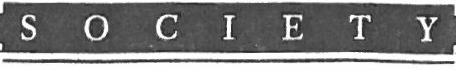 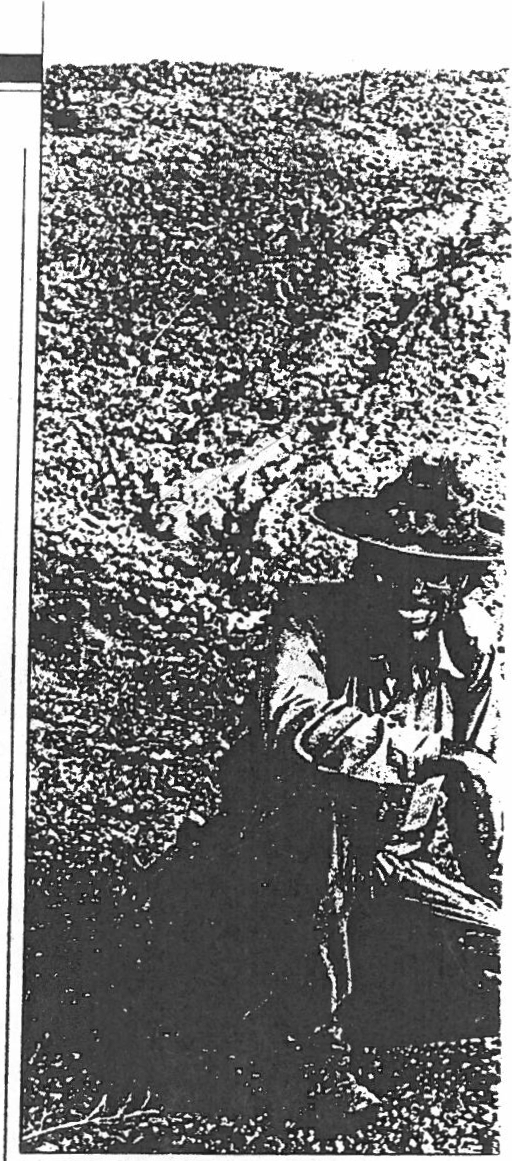 a Missing LinkScience: The fossil of our unlmown ancestor is what researc ers  expected.  Its lessons aren't.BY  SHARON  BEGLEYCIENTISTS  DREAM  OF  DISCOVER­ing something that no one predict­feet tall-are so perfectly positioned be­ tween humans and apes that Darwin must be smiling in his crypt. Members of the newed,but anyonecanmake a splashspecies, write its discoverers. "share a widewith that sort of find. Anthropolo­ gists who study the origin of hu·mans &ce a tougher challenge: to draw dra­ matic implications from the expected. Ever since the 1974 discovery in Ethiopia of the fossilofalittle protohurnan christened Lucy, it was clear u·hat sort of human ancestor must have walked the Hom of Africa just before her: one that was more apelike. Last week. in the -British journal  Nature,  three anthropologists announced what '{'imWhite of the University  of Califomia,!JerkeTey, called "the oldest known link in the evolu­ tionary chain that connects us to our com­ mon ancestor  with the [apes]." The  fossils look almost exactl)"as everyone expected. But their implications for human evolution are completely  unexpected.  For  the  new species suggests that, at the dawn of human­ ity, what made us become different from the apes was a better way of raising a family.It started with a tooth.On Dec. 17. 1992. as Gen Suwa of the University of Tokyo walked across the badlands of Ethiopia in Aramis, 45 miles south of Lucy's restingarray  of  traits  with  A.  afarensis "-Lucy. But  ramidus  lacked  some  of"3:rmillron­ year-old  Lucy's definingly  human charac­ teristics . It had  canine  teeth  comparable to  ancestral  apes',  for  instance.  and  an unmistakably   chimpanzeelike    skull.   As paleoanthropologist  Bemanf Wood of the University of Liverpool puts it in an accom­ panying  commentary  in  Nature. ramidus "lies  [extremely} close  to  the  divergence between  the lineages  leading to the Afri­can apes and modem humans ...The meta­ phor of a 'missing link' has often been mis­ used, but it is a suitable epithet for [this] hominid." Not that there was much doubt, but ramidus shows unequivocallythat, as White says. "Darwin was right :hu­ mans evolved from an African ape."More surprising is how recent!_,,that hap­ pened. Ever since Darwin. anthropologists have believed that the lineage leading to lJowo sapiens and that leading to today'sAfrican apes were rooted in a common an­cestor. For decades they believed that ourlast common ancestor lived 15 miUion to 20 million years ago. But then molecular biolo­ gists homed in. They compared blood pro­ teins in today's apes to blood proteins in human s. found them strikingly similar and in 1973 pronounced humans a lot closer to their simian cousins: the two lineages could not   have  split  more  than  4  million  toplace, a glint from the ground caught his eye. "Iknew immediately that it was a hom­ inid"-a humanlike primate, he says."And because we bad found other ancient ani­6 minionyears ago· •	· .._,   ·	·•   5million ··	'· ,	·..	" ' 41111111on	_.Roots of the Family Tree.mals that morning.Iknew it was one of the oldest hominid teeth ever found."Over thatwinter and the next, 'the 2Q-person teamuncovered additional specimens locked in4.4 million-year -old sediment. coming up with teeth, arm bones and parts of a skull and jaw that  turned out to hdon)! to 17 individuals. To the scientist s. thl·,· drar­ ly represented a new spet:ies. \\'hil c (codis­)	coverer ofLuc,·). Suwa and Berhane AsfawThe fossils just discov red in Ethiopia come fromthe oldest direct hwnan ancestor known. The new species, Australopith ecus ramidus. has features midway between  apes and humans. It promisesto provide clues to still earlier e,·olutionary stage5.HYPOTHESIZED COMMON ANCESTORBrain size: 400-500 mJ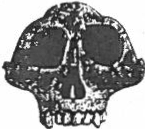 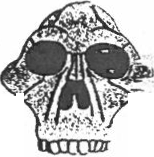 -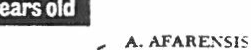 '		Molecular biolor,,· suggests the last com:::--- anc<>Stor of huma n o:.African apes li,·cdH;million years ag<•Brainsize: 4Q0-500 mlof the Paleoanthropology Laboratory in Addis Ababa named it Australopithecus ra­ midus. Austral opithecus )u-tbem ape": ramidus means "root."The diminutiq• creatures -adults would have weighed 65 pounds and stood four56 NEWSWE F. h     O Cf O il; K :\ . 1 !:1!-14Dlscovely. 1974 Site:Hadar. Ethiopia Features: "Lucy .- Full.·up­ right .lh·ed in family groups throughout eastern  \irka .'!'."Very: 1924""""'•••"''"-' ·, •.:tures:Long arms. lij!hl	.	.,.......,0 MIU!S J00find ha s put the nalced ape and the  hirsute  one  on ever-closer branches of the genealogy.  Ra­ midus confirms once and for all that the common ancestor lived just  a little more than 4.4 mil­ lion years ago (chart). Humans are barely down from the trees.Now the question is, what brought them down? There is wide agreement that walking upright, on two feet, was the fateful change that spurred the evolution of humans. It made possible quintessentially hu­ man traits such as tool use (easi­ er if you're not using knuckles to get around), a big brain (spurred by use of tools) and families (bipedalism allowed early humans to carry infants and food). Did rarnidus walk upright? Although the fossil hunters have not yet found any hip or leg bones that would clinch the case. two other bones are suggestive .A forward open­change  turned  forests into savannas. onj these vast grasslands, say textbooks, natu­ ral selection  favored creatures that col("·  1get around other than by swinging fret     ·vines. But there's a rogue view, too. "I haveargued that bipedalism could only have evolved in a protected environment, like a woodland, not an exposed one,"says anato­ mist Owen Lovejoy of Kent State Universi- ty. "On a savanna, a creature just learning to walk, and therefore very slow, would have been exposed to predators."Sharp teeth: Since learning to walk in a carnivore-filled forest is not exactly a pre­ scription for longevity, rarnidus must have derived a different advantage from the new posture. A clue to what that might be lies in its teeth . "In apes. the sharp projecting ca­ nine teeth are used as weapons of threat and display," ex-plains White. But ramidus had low canines that wouldn't have fright­ ened  a kudu.  So females  must  not  havechosen mates based on how convincingly they  bared their  teeth  at  rivals,  arguesLovejoy. Instead .females sought ouLmates who could help care for offspring; the best caregivers may well have been those whoCEI( st·w.,-l'I(IVt:IISITY OFTOK\.06 million years ago. (If they had, the pro­teins would have diverged more.) This be­came known as the "Eve" hypothesis, forthe woman who would have been the first humanlike child of that common ancestor. Anthropologists told these interlopers to crawl back under the test tubes where they belonged . But virtually every recent fossiling for the spine at the base of the skull and canine teeth smaller than apes' are both typical of later creatures that walked on two feet. Moreover, 1amidus's arm wasn't built for swinging through trees.If it turns out that ramidus walked up­right, then the implications for human evolution will be dramatic. Aramis was a thickly wooded flood plain 4.4 million years ago. filled with the chatter of colobine mon­ keys, prowling saber-toothed cats, brows­ ing kudu, pigs and bears.('The habitat may explain why humanlike fossils older than 4 million years are so rare: in a woodland, acid from vegetation destroys bones before they fossilize.) But the conventional wis­ dom holds that our ancestors did not walk upright -and thus take the first steps to­ ward becoming fully human -until climatewalked upright. using their hands to carryfood and infants. According to natural se­ lection, protohumans that became bipedal would have been more apt to mate, launch­ ing their genes for that trait into the next generation.  "Lately, people have claime some pretty bizarre reasons for walking t right, such as reducing exposure to sola. radiation," says Lovejoy. "This discovery promises to wipe such claims off the slate."The fossil hunters are returning to the field in November. If further finds conftrm that our oldest direct ancestor learned to walk in the primeval forest, it will push to center stage a''ery '90s notion:the crucialspur toward becoming human was chang­ing from a tooth-baring aggressive ape to one that carried home dinner and helped raise the kids.:	3million	'	2 million	.	1million	PresentHOMO SAPIENS (NEAXDER1'HALENSIS) f/.t ;::.:•···.., - - - - -.t\' :.:•·o.:.·.'·;,,- - - - -.Ji  ·.	;j. ..JtJ,: .:._'	- J  -	-i!ffj-c----- ---- - - - -" - - - HOMO HABIUSHOMO SAPIENS (MODERX )',_- • AUSTRALOPIT H ECUS AFRICA XUS'',- - - - - - - - - AUSTRALOPITHECUS BOISEI''- - - - - - - - - - • AUSTRALOP!THECUS ROBUSTIJSI	Homo erectusTime span of species- - Hypothesized evolutionary linksHomo sapiens (modern)lnllnsize:530 ml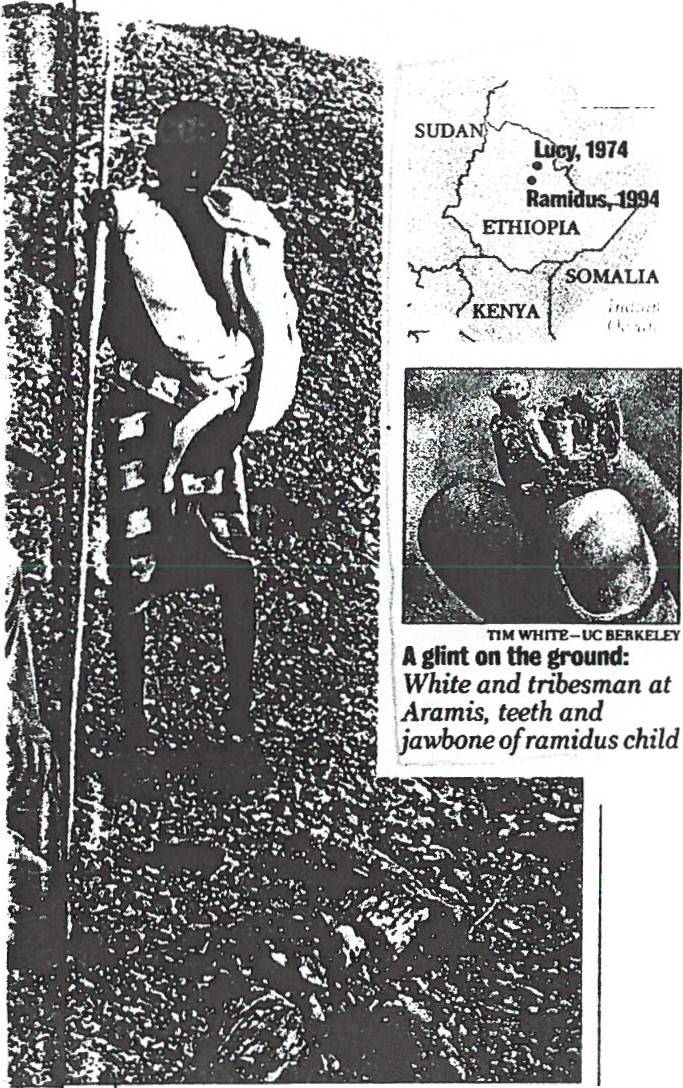 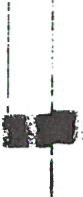 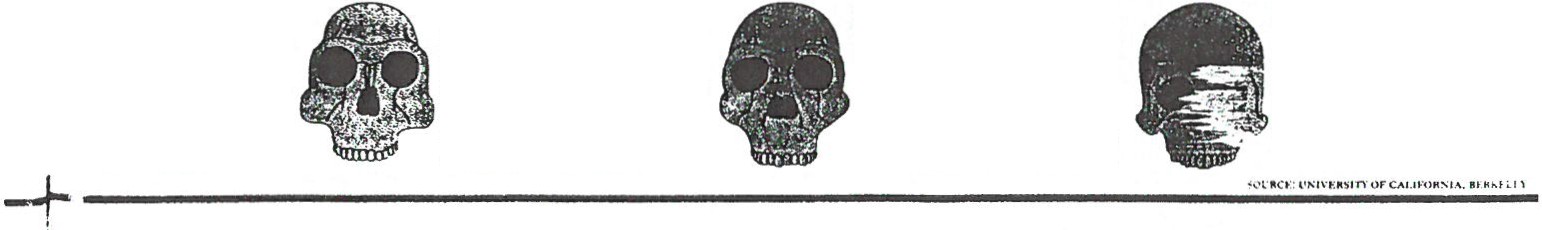 lllsaMry: 1938. Sib:Kro•ndraai S.Aftiwfe: : $: Bra.vn;Pr.;uc1-: cf .:.friotJ'!:Js: !f'ftO· ·.: ndants.Brain sizt•:600-800 mlDiscowry.1960Slte:Oiduvai Gorge, TanzaniaFeatures: First knownspecies in the "Homo.. f;;milyof humans:first tool user.Bnln size: 750-1.250 mlDlsccMry; 1891Site: Trinil Jav-..Features: First SJA!< cs t:Jmove out 0f Africa. colnnizinl{the Middle East and to China.Brain size: 1.2oo-1.iOO mlDlsccMry; 1868Site: Cro-Magnon , France Futures: Ponders its origins and evolution.O C T O B E R j . 199 4	NEWS W EE K   571/S --0--C---I: .. .. .,...... .•.--E --T--Y----- ====== =================.Jrhe 3 Million-Year-Old Man"'. Science: A skull of the human family's oldest lmown member  answers  some evolutionary questionsAl' WHAT THE\" WILL ABOUT THE IM- new 3 million-year-old man suggest afaren­ portance of brains in research. in an- sis was as comfortable scrambling·around thropology there's no substitute for  trees as walking upright on the ground .sharp eyes and an easily stubbed toe. One The new fossil is startlingly similar to the afternoon in 1992.while a team of scientists oldest afarensis. For almost 1million vears laborioush• sie,·ed soil in the harshh·beauti -  afarensis hardly changed. says Don.Jd .lo­ ful EthiopUm \'aile''· their Afar-tribe assist-	hanson of the Institute of Human Origin s. ants com6ed a nearb,. hill. Suddenh-. one of    codiscoverer of Lucv as well as the newthe Afar appeared       the crest wa ·ing and     fOssil. "Afarcnsis wis a very  flexible spe-  1shouting. The histrionics meant     _.-......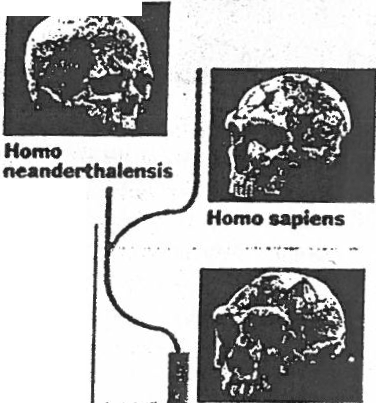 only one thing:he had stumbledupoo  the grayish-white j!wbonecies,"  adds  IHO  paleontologist  \Villiam Kimbel. "Even as the local climate changed from humid to arid and back -a change that made other animals go e>.1inct-this  little hominid adapted by learning how to use the new flora." Yet in the blink of an e,·olution­ ary eye, 3million  ·ears ago. afarensis gave rise to no fewer than five branches of the human familv tree. Two led to brain\·. tool­ using Homo:three. to brawny australopithe­ cines that went ex1inct (diagram).When the IHO scientists return to Ethiopia this year. they hope to stub a toe on a human fossil from 2.5million to:3 million years old.Such a fmd could fill in the gap t>e'twccn ;tlarcnsis and the l)rst Homn species. Get rl'ady f(u· l..uc·y·s rand<"hild .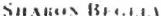 of a hominid, an almost-human of whom we are the direct descend­ ants. It took an additional gQ, months to excavate and piece to­ geuierwhat turned out to be morethan 200 rock-frosted  fragments. but  the anthroPOlogJstsareJmallyannouncingwhat inspired the euphoria: the first skull of the oldest lmown member of the human family.Out of .AfricaA new skull disoovered inEthiopia strongly suggests the human family tree has one root:the species Australopithecus afarensis:, which livedjust after the human and ape lineages split.Tim span.of   IHypothesized	.5fossil speaes	eVolutionary linksI.The  fossil.  predicts  paleontologist   LeslieAiello of University College, London, could help Msettle someof the most heated contro­ versies surrounding ...the human  lineage." One of those debates has been just  how many  roots  anchor our filmily  tree. The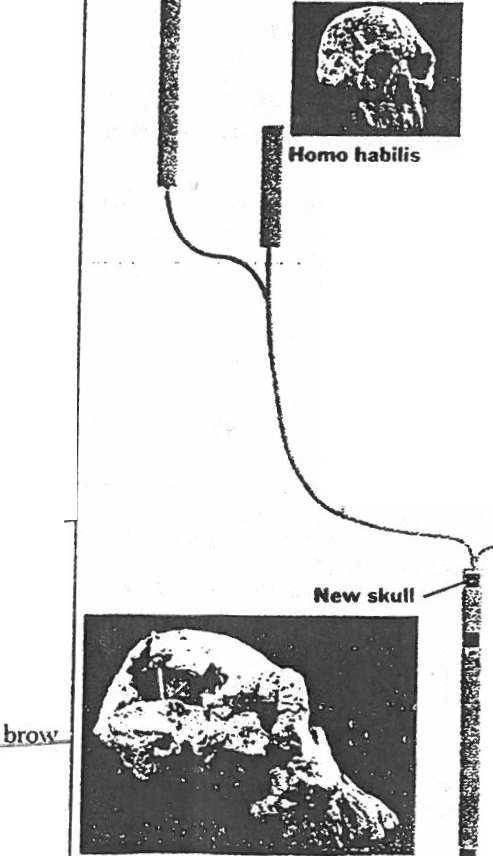 new fossil belongs to the me species asHomo erectvsAustralopithecus1.0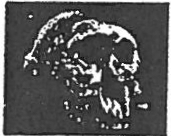 boisei	Austratopithecus8.18millioy-xear=old Luc\'.the slender little'cemaJe d a 'mile awa\' in 1974.C"llled AustralgpitiLL>cus a.farensis. she wasthe first of what now amounts to more than 300fossils from 75 indh·iduals. But the skel­ etons seem so diflerent- some as lithe as aballerina and others as brawny as a  Uback.some that seemed like simian tree c imbec;and others that  walked  fully erect -thatnldolfensis	.   .· .	•  ..Homo	'···	robust us2.0some scientists argued they represent two species. The latest lind -call him	f C.)'-supports the noti.)n that these fos­ sils. 3 million to 3.9 million \'Cars old .are all afarensis. argue the anth-r-;;pologi ots in the current issue of the journal Nature. It wasAustrato- Australopithecus	pit ec!-'s.J	••f'	t:?.·	II	1$.	\	Ithe first species to evoke after.the human and a lineages s£!!!: B·the e,·idence of theu:teei"h . afarensis ate fruit. in t>cts and small animals. The\' left no tools but may have used sticks as toda ··s chimps do to scoop termites out of nest s.Son of  U..c\· should  also  resol\'e  what\.	·.>\ c--.?--lucy	StJD.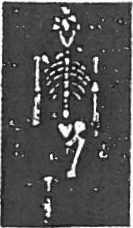 }'---     ....0	-IUU:3.0afarensis looked like and how they got around .He has a protrudin  ·aw.thick ridges and a brain cas.e so small it leaves no doubt that our ancestors learned to walk long before they mastered complex thought.The women topped out at fou t andu d s. but their mnsort s grew to ti,·e (ect..Ear4imknown Australopithecus..; afarensise" ofa I''\SOMALlAnewskull	'7"	}	;.   :KENYA ;•.3.5and 100 pounds . :\nd the ann bones of the	c: ·;;;•orHu..A><<»oK.t:<sIII.LIO  OF li.MIS AGO   .U84  N E \\' S \\ " r I._,I' H t I ll . I ; .!l'llt Jiot"li :ot\l i•H'It t i..J I"ItiM  11 \\IHI   111\ll i. l'"' l f l l :l•h 1/\'I\'•Jitlt,l'''!•;'	THE 444 SKULLvery time an early human fossil is discovered on a Johanson expe­ dition.Tel Aviv University: pateoq­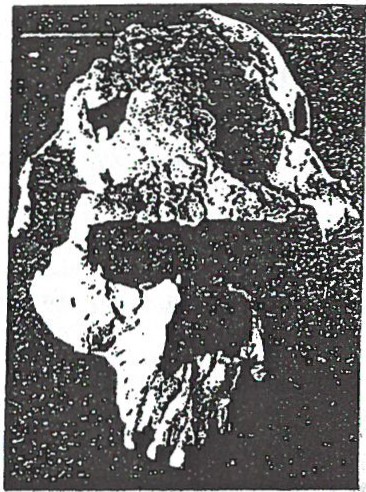 chewing muscles that we had no evi­ dence of befOI"e," says Johanson. "and a number of teeth are worn down so....-. .....tologist Yoel Rak turns up his portableheavily-right  down to the dentine­stereo and blasts the campI.w1th athat it suggests he was eating verytough . fibrous foods-that afarensisrecording   of   Beethoven's   Ninthi	Symphony.And tha; tS just  hOw Johan­ son f•rst  learneo tnat  Rai< himself  hadmade an imponani new find: a nearly complete   skull  oi  Australopithecus a/arer.§_iS. humanity's earliest ancestot·-lt took weeks of arduous work to clean. identify. and glue all the hun­ dreds of skull pieces that Rak had found. the barest slivers of bone prov­ ing sometimes crucial to the recon­ struchon. The result was the 444 skull(named fOf the number of the Hadar fossil site where it was found) from a large male whO died in his thirt1es some 3 million year ·That makes 444 aboutyears younge than- h'fs older "sister.·Lucy. the mostfamous memoor of this species .Sc1entis ts have had fragments of afarens,$ skulls beforE. but this specunen 1s 75 to 80 percenl complete . with upper and lower jaws . a number of teelh  much of the lace. and the lop.back. and bOttom oi the s%ull all re­ maining. "It has ver}' pronounced markings for substantialwas rncs;!y a plant ea:er ··0:-. :. s; appearance. 444 •S a mas­ Sive sk t'. but it stil! has the small . ape­like bra'" characteris!ic of afarensis Johanson tears. however. that its spe­ cial combination of features may once again generate  intense debate  as tothe real position Of this species on thefamily tree. '"Some people may pick upon the ent)(mous face. the large flaringcheekbones. and the bone shell that reflects the massive size of the chewing muscles.·he says, "and view these traits in isolation. They may sug­ gest they are typical of only the robust branch of the human family (that d1ed out} and not the one that led toman.- But Johanson po1nts to the fact that a number oflater skulls on the Homo s1de o! the fam1!y --the one that d1d evolve into human tx:•ngs-·-also l'l<'!ve mass1ve laces and considerable muscle rnark1ngs."We s1111 feel comfort­ able he says. "see•ng afarensis as the trunk of the human tree ."-Sharon McAuliffeAncient jaw found at	new siteNEW YOrtK c AI' 1 - Scientists   human predecessors in eastern and have found a 2+milhon-year;-<lld	southerr. Africa .; jaw from a close couslri oi mOdern	The bone belonged to Homo rudol­·1lumans outside of the well -known	fensis. researchers  from Germanv. fossil sites of Afr ica. revealing a   Malawi and Hunter College in Ne-wthat area, he said. But while Homo rudolfensis stayed put. the others migrated to southern Africa only during warmer periods, he suggest ­ ed.the new finding gives ; ddcd weight to that classification. Uromage said Scienti ts have not vet addrcsst•d whether  Homo  rudoifensis  m;tdt• stone tools. h<' said . Homo habili s.new place to seek remains of e< rly	York write in the journal  Nature .The other fossil dated at 2.4 mal - .  which is known from about two 11111·:JUman ancestor s.	Study co-author Tim Bromage ofThe jaw is one of only two known	Hunter College said Homo rudol · specimens thought to be as old from	fensis may have arisen m Afnc"li" s the  evolutionary  group  called -Rilt\lalley. which  stretches from Homo, which includes modern peo-  Ethiopia to Mozambique . partly in ple . homo sapiens.	response to an unusually cool andThe  fossil  was  found  near  the   dry period some 2.5 mill1on  yearswestern  shore of Lakl! :'\lalawi in   ago.lalawi. The area lies bctw n  the	Other predecessor s of the human.,,·ell-known sites for fo !l5 of early     lineage also may ha"c ori!!inat£-d inlion  years  and  attributed  to earlyHomo  is eight-<:entimetre  scrap ofskull bone  found in Kenva .Homo rudolfensis had a bra in about half the size of that of'modern humans. as well as more powerful jaws and bigger teeth that modern human s ha\'e. Bromage said . Its ex­istence  as a  distinct  species has lx.-en proposed only recently . andlion years ago. is generally consid ·cred the first tool -maker. he said .Eric rklson . :111 anthropologist  at Lehman Coll<'ge·of City  Univcr ity of New  York . said the report  is im· portant  b<'cau s<' it rc\'ealcd  a  new area  to  look   for  rcmams  of  carh·Homo. and  bec;ause  it  and  thKenyan  fo sil  upport  l!ach other·claim to b.! rl!mains llf t'arly 11om\'.Pluto's bizarre orbit  linked to	past ·eventsNEW YORK cAP 1 - What made Pluto's orbit so bizarre ':' :\ U .S. sci­ entist is proposing it was a gravita­ tional dance with Neptune back when  the  solar  svstem  was  stillforming .           .!ptune could ha\'e pulled  Pluto-- - <>fa fairly circular orbit and put it into the more egg-shaped path it follows  today.  the scient ist  says inher study.Pluto's orbit is unu sual because the other known planets follow al­ most circular paths . Pluto's path is so distorted that although it is the outermost planet for most of its 248· year journey around the sun .. it peri­ odically cuts inside of Neptune 's or­ bit before going back out again .   ,.•Collisions are avoided becau se tf1etwo planets orbit in a lockstep that k ps them away from each other. Pluto's orbit is also unusual  in that it is markedly tilted compared with the orbits of the other planets . The reason for Pluto's orbit has long been a mystery. Some have su ggested Pluto is an escaped moon of Neptune. or that it alone survived wh1le many similar objects were de-stroyed or hurled away by Nep ·tune's gra\·ity.The latest proposal is presented  in the journal  Nature by Renu  Malho· tra  of the  Lunar  and  Planetary  lr; stitute in Hou ston ."I'd  say  11  look s prett y  good ...commented Scott Tremaine . a pr(l · fessor of physics and astronom · :11 the Univer sity of Toronto .•::1I 1II I•I I•II•I•II•II•II•-I.I•II•II•II•. •I:I .II•W•II  I•I•II •II •II•••I•I I•II•II•I•II•II•II-.I•I  .II•II •II •II •II•II•II•II  -.-II.I•I  I•I•W •II•W•I•I  I•ll ••"•11. ••••••••••• •-------======_... -:::::--=-	GWZiBACKGROUND  INFORMATION:   In  1959, Mary  andLouis  Leal-.e ·  found  a  homin oid  skull  in  the Olduvai Gorge   in   Tanzania,   East   Africa .  They  named  their discovery   Zinjanthropus	man ,  claiming   that   he   was over 600,000 yea rs old  and was -a bridge between  homo sapiens  and  a n cient prem en types previously discovered in South  Africa.  Their  find  was  a  remarkabl e one, but their   immedi ate  observations   concerning   it  were   not quite correct.  Zinjanthropu s  man  proved  to be far older than  the  Leakeys  thought   him  to  be; he is no longer believed to be a link between homo sapi ens and  premen. According  to   the  pota ssium-argon   process  of  dating, Zinj anthropu s is about  1,750,000 yea rs of age.- Since h e was   found ,   the  Leakeys .have  discovered  remains  of other, more ancient hominoid  types.The Olduvai Gorge, where the Leakeys have worked since the early 1930's, is rich with the remains of pre­ historic men and animals. Over two million  years ago it was the site of a lake; then , in time, it became a desert; later, some 400,000 years ago, it became a swamp. Today, after many climatic changes and vol­ canic upheavals , it is a gorge set in the semiarid plain of west ern Tanzani a. When it was a lake, prehistori c men and animals gathered along its shore line and left their remain s which are being studied by the Leakey s today.Besides Zinjanthropus, other hominoids found by the Leakeys at Olduvai includ e homo erectus, living over 500,000 years ago and similar to types found in Java and China, and homo habilis dating back almost 1,800,000 y ears ago. It is Dr. Leakey 's belief that Zinjanthropus and hom o erectu s do not figure in man 's devel opment and are evolutionary dead ends. Quite possibly , according to Dr. Leakey, it is homo habili s that is h eading toward s modem man. Much work re­ main s to be don e in thi s field .The Olduvai Gorge has produced the remains of many ancient, extinct  animal  types. Many animals that lived	.. by the  old lak e were gargantuan in size; for example, remains have been  found of a pig as big as a rhinocer-ous,  pelorovis ,  a  six-foot  sheep having  a  horn  span  offour or five yard s, a giant baboon larger than a gorilla ,and a giant ostrich-like bird that stood over twelve feet high. Perh aps one of th e most interesting animal finds made at Olduvai was the remains of a dinotherium , an elephant-lik e creature living 400,000 years ago whose tu sk s grew do\\'n from it s lower jaw rather than up, as in  the case of mamm oth s or present day elephants.Almost too m odem to m en tion is a prehistoric rhinoc­ crous that roamed the earth som e 200,000 years ago. Its skull was twice the size of the present day black rhino.The Leak ey:- h ave onl y scratch ed th e surfa ce in the Old11va i Gorge. There a rc ulldoubtedly m an y prehi storic relics.     hlllll<lll   a nd   ;Ul im a !.  wait ing   to  be   discovered.rchttoloQiSts trading whisk brooms tor 1aserswitbout evet.Jetting a spade to earth."	At Angkor in Cambodia  NASA re-    Western Ontario in London1Ont. "Or, we    stone circles, recently abandoned a life-By JOSEPH B. VERAEHGIA  ·of The As8oclated	··, ·· ·	,  .'	..... J't '   .. IWhen British. arcbeQJogist ·HowardC  ern1 K!a(<TutaJikhaitlell'stom  'A t......,.v  iP.,t h methods are .re-   searchel1 Uib)g a  synthetic aperture   might find nothing."  ..,    ·  .: ..,   ·	l9ng index card syrrtem for a personal....·  . PN.es. !V·.at the ost fa-  radar mo d·on a DC-8 are mapping·	At the far end .ofTeotih a·s ere-   computer..In mi utes, he·was able to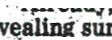 IDilentecl sites.  ·  .	.l.<m temples·oMcured by the dense for-   epy Ave ue of the Dead,,f!  rehers ··,co pare . .	s1tes.th_roughout thet.-. ,m a ·irector,. Zahl . est canopy, as wen·as·a netwo of no have reassembled he r	·of BritiSh lsi atld.northe France...   .tiett;Ves conventional dtgging · dry canals and·reservoir&:·In ·AD uoo, ·  peopl sacrificed 'durinJJ t!  1W1'	·Bur.l'S .n bOok, Great Stone Circles,200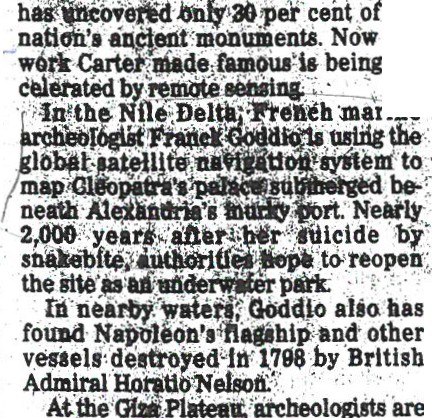 hi. thei ages suriesf, Angkor may have    zenith in.ADat·t}le:T e of	basbad   wA for the etoaked druids.dazzii!lg cache_o  lug·t6ol8found	eneri •ts.i. .   'the , been ·the world's'largest city,.with one   Feathered Se nt,or u U.. .	··n,. d:t(t,i' lo:vers an ·:;tay-trlppingnne screen .to sift10"Qilef.•  saJWi sandand wh J.barrowJI to c&i\ O!fAs tfie mm um .tti;	l'Jin	·	·	··;thoU:san  s o	er IU,"Cheo	:trorld-widrsfiU tayiJ   e. .    .	.. o .<lostcivilization	e·  it &Uiii le'ofhousehold utensils.  ..,.;\;  ·.. o'•' :1 .¥.:. milli m le .	·   ..	·   ,	·..	· Spenctfandothers:arh   c!i;me	wfl\l  OckW .meplitbJ) ;:,.  Halt'W y ·at:bund<the . orfd ·in tlie'. lab methods t9 preservecHif  evl-   ·. -Bra worshiPPliii_ ancestors of "l·tfA,, .vaney'o Mexico;  rtmt techilol®e8.  detic&:-'-' DNA, .l>ciae	.stele-   lll.od·;B tons·are. UielY thought to 'arepelllhg :backthepasl   :.	'	'.    tal traits- to reco tr  e .s ory   have hau ed its massi:ve stones hun -Lat;e'ltris y_ear, reaearehers expect to   b.ellin'd this Jmeieat·!S·: ·	·  ,  dred (oH.i   )Jtt tr  .tfotn Wales, then pierce ttit- col'e·ofthe'Diasslve Pyramid or	Many vlctinia ·	· ·	.	ds. But    erected ·them to preciSely intersect withthe·Moon; rh8Psreveattngthe'Contents	none show broken rq,& tb	·con-   the seasonal'journ.eys of the sun and··ofaroyal tomb,tbatbas lain undistui'bed · ftrm historical accoutiU Qt tltig . moo·n. A-"lavely story," Burl sniffed . ButBut the Victorian i e·ot a linen­, sincettwassealoo2,«nlye8tsagb :	.	·be!lrts being ·rfliped':froift' li sts ip    look again. : ·  ·	·	...	.	·nota ircle atsuited scientist p\ll'SUltii.lOst lela 'WithThis part •ofthe job remains slow and  homage to t e gods. "w.•thlnk they	·Stonehenge isreallya w.h.isk broo bas bee!)::za pe(.}ntoobltvion by lasers an¢ pUticle accelera­tor§. The searchfor ancient cultureS DoW i an  expensive,  high-tech  enterprise that b"Orrows frOm space expioratiort matic   :research	i physics.  ' Orbtting satellites     dar likeelec­tronic machetes ta"Clear" the juqles ·that obscure long-burled ci ·and tombs. DNA analysis oJpummiea·alld skeletons determin i":tilnll)'-telation­ships and h'\lmab miirltion patterns.And electron microsco s examine thesilica skeletons of grain from hu- mankind's first harvests.  '    ' ."Men and women iri white cbats, toil­ing away in their laboratories, have be­ come as important a··rugged field­ workers slogging away.under the·hot mn," said Christopher ·Scarre of Cambridge University in England. ·OneN  i ,-- -z!.·:-::--"".tv allo.llas   dirty.Blame it on th..e arehitec e. At  were buried alive," SpJlnce	. ·  all. he said:And, almost certainly its·.   ...    n's..r:.t..-.!l)P':an!o_t e_r · Teotip justnorthofMexicei'City  At>	One doomed young nian •li&l to kick  blocks are.leftovers ft'om the fee Age l'lrsk'entuey pyramids are b\lilt more'like  his way to freedom. Disc'oV.&rint his  that Neolithic engineers prised from, a hug Tootsie Pop with layers of Unstable	l,OOG-year-old agony wu Ullli ng.	nearby   fields:us{   ·  ·   :' ..  ,, ,   ,    .    ·rubbleeoveringadeeplyburiedtomb . .    "Sometimes at night,wbe..'you think    :Moreover, Stonehenge's shape and gra: e n .:.... •f:·and:anb_ imatlon Burrowing into the Moon temple, about what you've done and·leen, it gets carvings are similar to those found in syitem tftau-   hpu llc·wor arc eologists c n hear the'footsteps of  kindof5pooky." Spencesald:·'!ouhear  Brittany;\he we,stem province of mod-.	a  suppo	.t   e Pyramids	tounsts ascend1ng the same impossibly     the echoes of some long-past g11ef." .,-	ern-d&y France, Burl added .t :tructionby20!00.0.l bo ers  ore   st- P · stairs· once  climbed  by  as-   ..  Ofcourse,noteveryruinneedsl rs,	. Stoneheng isFrench?!!l't	=l:;,••'.;.  ·	-- · ·Pri•sts ond their.unlucky ,..,.  robot• "•atellltes. unlder.stene-	"Lwon\.""SIDnehenee	• ..,._,,thitrhlw o  e.	, lied in   riflctal Vlctims. .	benge, the ring of stone;pillaS.  t has  but 1t certainly is a hybrid," Burl said.al .  iliriJs	earliet roy- ' "We might find Tutankhamen of the .brooded over Salisbury Plain in Eng-  ''The entire design is foreign. Itis a para·br ken	su1ft'et:e<I.. .m inal P.'auma,    W st," said forensic anthropologist	land for !i,<myears. .	dox of construction and nationality ."had syphibolineHs anddampukntations,  ·So e   Mtchael Spence of the University of	Aubrey  Burl,  a  British  authority  on	In other words, still a bit of a mystery.s.  ow  o we	ow. Genetlcan.IilnysrieBraun,.dUC.ST:SpCaatJhIS'O.·lo.gist$ using· CT ' SC&n$ determined .tbat .the'Ice Maiden, a mtunplY Of ail lp girl, died of a blOW to I the head as a htiman sacrif\ce	yem  ·1r tb8n fl'eellngto death as wasday we may be able to excavate_ a site · mltially surmised.	.  '